HISTÓRIA - O QUE SIGNIFICAM SUAS CORES?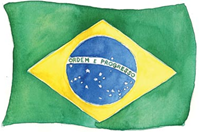 Verde: A cor verde da bandeira brasileira significa as extensas matas e florestas de todo o Brasil. Também se fala que a cor verde da bandeira foi uma homenagem a D.Pedro I, que era a cor real da casa de Bragança.Amarelo: O significado mais comum do amarelo são as riquezas do Brasil, sobre tudo, o ouro e o minério.Azul - A cor azul na Bandeira do Brasil representa o céu do Rio de Janeiro na noite do dia 15 de novembro de 1889. Também simboliza os rios brasileiros.Branco -  A cor branca presente na faixa e nas estrelas representa a paz.Estrelas - estão na bandeira, nas armas e nos Selos Nacionais. As constelações representam os estados brasileiros e o Distrito Federal e são o retrato do céu  do Rio de janeiro no dia da Proclamação da República. Leia o texto com atenção.Após a leitura escreva com suas palavras o significado das estrelas e das cores da BANDEIRA DO BRASIL.CORSIGNIFICADOESTRELAS